
Советы логопеда на летоВпереди лето – пора отпусков, детского отдыха. Родителям детей, имеющих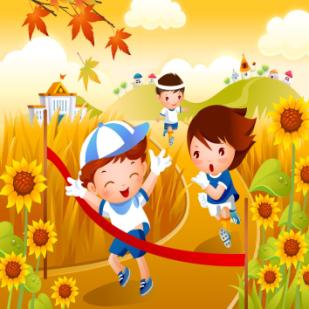 речевые недостатки, и летом нельзя забывать о своих проблемах. Важнопомнить, что сформированные в течение учебного года навыки (выработанныеартикуляционные уклады, поставленные звуки, выученные стихи, пальчиковыеигры) за летний период могут, как укрепиться и войти в привычный стереотип, таки потеряться.Если ребенок лето проводит в непосредственной близости с родителями,владеющими приемами логопедического воздействия, то можно снизитьинтенсивность занятий, но не забывать о них совсем.Если ребенок уезжает на лето, например, к бабушке, то необходимо бабушкупредупредить о ваших проблемах, предоставить материал по закреплениюречевых навыков (домашние логопедические тетради, копии выученных стихов,пересказов и т.д.) и убедительно, доходчиво объяснить близким, как важны дляребенка эти упражнения и игры. Закрепление звуков в речи – это тренинг: чембольше количество повторений, тем быстрее и качественнее идет введениезвуков в речь ребенка. Другими словами, формируется привычка правильногопроизношения, вытесняя привычку дефектного произношения.В логопедической практике много случаев, когда летний период «отбрасывает»положительные результаты коррекции на несколько шагов назад. Послепродолжительного отпуска часто ребенок приходит с прежними речевымипроблемами. За время отдыха он потерял сформированные навыки, недостаточнозакрепленные. Логопеду и ребенку приходится начинать все сначала, а хотелосьбы двигаться дальше!Уважаемые родители!Помогите своему ребенку в его развитии, впреодолении трудностей!Для своих летних занятий можно использовать следующую литературу:1.    Коноваленко, С.В. Коноваленко В.В.  «Домашние тетради для закреплениязвуков» (Л, ЛЬ, С, З, Ц, Ч, Щ, Ш, Ж, Р, РЬ,СЬ, ЗЬ);2.    Ю.Б. Жихарева-Норкина «Домашние тетради для логопедических занятий сдетьми» (закрепление звуков Л. ЛЬ, Р, РЬ, С-СЬ, З-ЗЬ-Ц, Ш-Ж, Ч-Щ